An Example of a Two Minute PC Prayer:Gather and Prepare: Sound chime to call class to stillness and silence.Light candle when all are silent.Listen: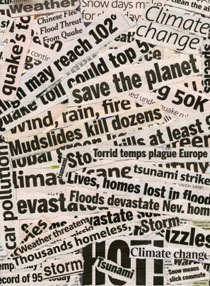 Invite group to listen to, or read, an extract of a recent article from the media; or to contribute news stories/events of the past few days.Respond:Let us put our prayers for the world before God:For the people of .......who are suffering this day. We ask God’s special presence. Lord Hear us.For ourselves, people of the minority world who have plenty: that we will have the courage and generosity to act where we can.Lord Hear us.For those who work and volunteer in places experiencing crisis: that God will protect and bless them in their work. Lord Hear us.Loving God, you give us the freedom to choose our path in life. May the teaching of Jesus inspire us to act justly, love tenderly and walk humbly in our world. We make this prayer in Jesus’ name.Amen.Go:May our God of Justice call us to serve the world and our neighbour in every way we can this day and always. Amen. Let’s go into this day, carrying in our hearts the reminder of Mary MacKillop to never see a need without acting on it.(Extinguish Candle)